MAGNUSCholul, Mérida, Yucatán(999) 3380925MAGNUS | Complejo Departamentalhttps://goo.gl/maps/Xqso7m4Ahge5Z5zp7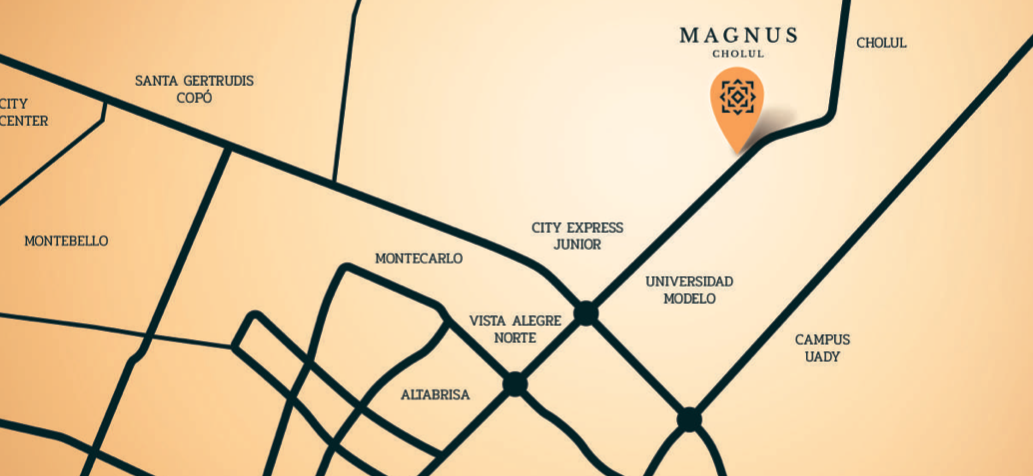 